Learning Objective 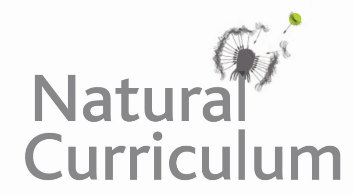 We are learning how to write sentences about weedy sea dragons that begin with a fronted adverbial. Challenge 1Using link lines, match each fronted adverbial to the correct main clauseChallenge 2See if you can extend the following sentences by adding your own fronted adverbial that tells the reader either how, when, where or how often the action is taking place._____________________________________________________ , the weedy sea dragon drifted into danger._____________________________________________________ , the camouflaged sea dragon caught the unsuspecting shrimp.______________________________________________________ , the female laid almost two hundred eggs on the male’s long tail._____________________________________________________ , the dragon’s tiny fins beat frantically. ______________________________________________________ , the horse-headed sea dragon kept the eggs safe.Challenge 3Take the following sentence on a journey by improving and adding to it in the following ways:Add a fronted adverbial, e.g. Beyond the towering kelp forest, the newly-hatched sea dragons drifted into danger. Add a relative clause or a parenthesis, e.g. Beyond the towering kelp forest, the newly-hatched sea dragons, which had just emerged from their translucent eggs, drifted into danger.Write a second awesome sentence that follows on from the first, e.g. Beyond the towering kelp forest, the newly-hatched sea dragons, which had just emerged from their translucent eggs, drifted into danger. It wasn’t long before they were surrounded by ocean-going predators.Write a third sentence that follows on from the second that starts with a fronted adverbial phrased as a simile, e.g. Like statues, frozen in time by a witch, the dragons knew that their short lives were over.Having just caught a glimpse of a sea dragonthe carnivorous sea dragon sucked up food.In the calm of a summer morning,the sea dragons swam in the warm water. Off the coast of Western Australia,sea dragons move into deeper water.Through its long snout,the Australian diver was very excited.When food is scarce,the seahorses were washed up on the shoreline.Following the storm,a baby sea dragon was born. 